 Massa's en verenTijd: 40 minutenIn dit practicum onderzoek je een veersysteem met behulp van een PhET-simulatie. OnderzoeksvraagHoe groot is de veerconstante?Bepaal  de veerconstanteGeef de formule van Hooke.F =……………Gebruik veer 1. Zet de schuifknop Wrijving op veel.De uitrekking meet je het makkelijkst door de maatlat aan de onderkant van de ongerekte veer te zetten. Als het massastukje stil hangt, geldtF =m·g Bereken F van de massa’s in de tweede kolom. Neem g = 9,81 m/s2.Bepaal bij veer 1 de uitrekking bij 50 g,100 g en 250 g.Bereken de veerconstante k van veer 1  bij 50 g, 100 g en 250 g.Maak in het diagram een F,s – grafiek.F verticaal en s horizontaal.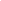 Conclusies:De veerconstante k =  ……………De grafiek is een	 ………………………… verband.Uitrekking s is  	…………………………. met kracht F.ExtraWat stelt de helling van de grafiek voor? ………………...……………………….Wat stelt de oppervlakte onder de grafiek voor? ………………………………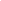 Onderzoeksvraag.Hoe groot is de periode?Bepaal de periode.Geef de formule voor de periode van het veersysteem. T =  …………………………Gebruik nu veer 1en 2: Zet Wrijving op Geen. Hang 100 g aan veer 1 en 100 g aan veer 2. En onderzoek met de stopwatch de verandering van de periode.Wat gebeurt er met T als je de massa groter maakt?			Groter / kleiner/ hetzelfdeWat gebeurt er met T als je van de aarde naar de Maan gaat?	Groter / kleiner/ hetzelfdeWat gebeurt er met T als je van de aarde naar de Jupiter gaat?	Groter / kleiner/ hetzelfdeWat gebeurt er met T als je de amplitude groter maakt?		Groter / kleiner/ hetzelfdeWat gebeurt er met T als je de veerconstante groter maakt?		Groter / kleiner / hetzelfdeConclusies:Als de massa groter wordt dan wordt de periodeGroter / kleiner / hetzelfde	Als de gravitatieversnelling  groter wordt dan wordt de periodeGroter / kleiner / hetzelfde	Als de amplitude groter wordt dan wordt de periode				Groter / kleiner / hetzelfdeAls de veerconstante groter wordt dan wordt de.periode		Groter / kleiner / hetzelfdeBepaal  de veerconstanteGebruik alléén veer 1.Klik op stopwatch. Om T nauwkeurig te meten, meet je 10 trillingstijden in een keer.Bepaal bij veer 1 de T bij 50 g, 100 g en 250 g.Bereken de veerconstante k met de formule van T.Maak hieronder grafiek met verticaal T2 en horizontaal m.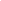 Conclusie:De veerconstante k = …………Komt de waarde overeen met deze bepaald met de formule.van Hooke?	Ja  / neeDe grafiek is een …………………… verband.T2  is	………………………….   met m.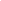 m (g)F (N)s(cm)) s(m)k(N/m)50100250m (g)T(s)k(N/m)50100250